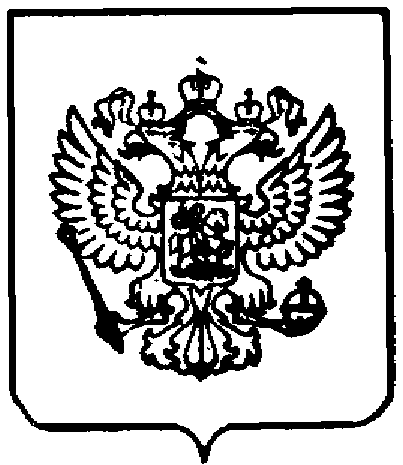 ИНФОРМАЦИЯПрокуратура Суджанского района выступила в защиту прав инвалидов и престарелых.Проверкой, проведенной в ОБУССОКО «Суджанский дом социального обслуживания» и отделении временного проживания граждан пожилого возраста и инвалидов ОБУСО «КЦСОН Суджанского района» выявлены нарушения положений Федерального закона РФ от 30.03.1999 № 52-ФЗ «О санитарно-эпидемиологическом благополучии населения», санитарно-эпидемиологического законодательства и законодательства о пожарной безопасности, в частности  кафельная плитка на пищеблоке (варочный цех) частично вздута или отбита, что не позволяет проводить ежедневную влажную уборку, обработку моющими и дезинфицирующими средствами помещений пищеблока, отсутствует гидрометр.Кроме того, установлено, что в помещении пищеблока над выходом отсутствует табличка, обозначающая аварийный выход, отсутствуют стрелки направления движения в случае возникновения пожара.По выявленным нарушениям прокурором района 26.01.2023 возбуждено 4 дела об административных правонарушениях по ст. 6.3 ст. 6.4 и ст.20.4  КоАП РФ, которые переданы на рассмотрение в Территориальном отделе Управления Роспотребнадзора по Курской области в Суджанском, Большесолдатском, Беловском, Медвенском, Обоянском и Пристенском районах и ОНД по Суджанскому, Беловскому и Большесоладсткому районам соотвественно. С целью устранения выявленных нарушений в адрес директоров ОБУССОКО «Суджанский дом социального обслуживания», отделения временного проживания граждан пожилого возраста и инвалидов ОБУСО «КЦСОН Суджанского района», 26.01.2023 внесены 2 представления, которые находятся на рассмотрении.М.С. Лукьянцева, тел.:8(47143)22760ПРОКУРАТУРАРОССИЙСКОЙ ФЕДЕРАЦИИПРОКУРАТУРА КУРСКОЙ ОБЛАСТИПРОКУРАТУРА СУДЖАНСКОГО РАЙОНАЛенина ул., д.17, Суджа г., Курская область 307800Тел./факс (847143) 2-15-43Прокуратура Курской областиСтаршему помощнику прокурора области по взаимодействию со средствами массовой информацииРусановой Т.А.Прокурор района           М.М. Аксёновэл.подпись